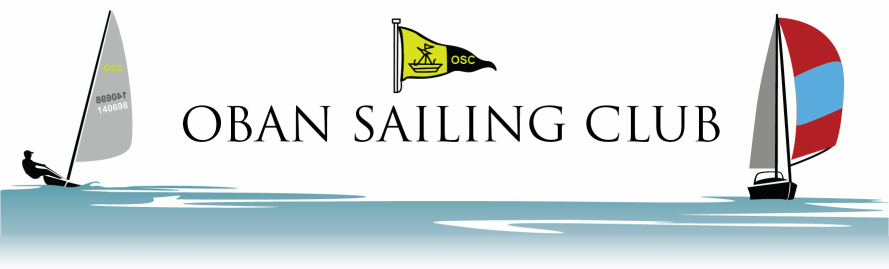 Oban Town Keelboat RegattaENTRY FORMThe boat is covered by insurance for Racing and Third Party risks of at least £2,000,000.I certify that the above details are correct.  I agree to be bound by the Racing Rules of Sailing and all other rules that govern this event.Signed  …………………………………………………………Date      …………………………………………………………Name		……………………………………………………Address	……………………………………………………		……………………………………………………		……………………………………………………Telephone (home)	………………………………………Telephone (mobile)	………………………………………e-mail			………………………………………Entry fee	Keelboats	£10.00 both days, £5 per dayBACS transfer is preferable:Account 0078 4705Sort Code 80-17-99 (Bank of Scotland)Payment Reference: your surname.Cheques should be made payable to		OBAN SAILING CLUB	 Entries should be submitted at the briefing or completed online https://forms.gle/JHs4BVCBGwAzvus4A Boat NameSail NumberDesignOwner/SkipperNumber of crewClub (RRS 75.1(a))CYCA HandicapClass Entered